　　　　　　悔いのない夏にするために…。1学期の取り組みが、今日、通知表という形で手渡されました。担任の先生からの所見には、みなさんへの励ましの言葉が並んでいたと思います。1学期頑張った人も、十分に頑張れなかった人も、この夏休みにギアを入れ替えて、自分のゴールに向かって突き進みましょう。また、夏休みを前に、夏期講習や高校見学などが次々と入っていることと思います。夏休みの課題も含め、計画を立て、自分を強く持って過ごすことが大切です。2学期には、進路に大きく影響する2回の定期考査や領域診断テスト、修学旅行や合唱コンクールなどもあり、目まぐるしい日々が予想されます。この夏、早寝早起きと適度な運動を日課にして、体力をつけておくことも忘れずに。始業式は8月28日（月）です。先生や友達に元気な顔で会えるよう、充実した夏を過ごしましょう。始業式：8月28日（月）　８：２５出欠確認　１２：１５完全下校（給食なし）持ち物　筆記用具、通知表ファイル、上履き、体育館履き、夏の課題（わすれないぞう含む）、水筒、ハンカチ、その他各教科で指示されたもの。標準服登校。★スピーキングテストの練習ができます！　7月19日（水）に各クラスのクラスルーム・ストリームにスピーキングテストに関するリンクが送られています。アクセスして、夏の間にぜひ活用してください。★E-SAT-Jの登録は済んでいますか？　入力の不備があると登録できませんので、早めに登録しましょう。★三者面談の前に、家庭で話し合いをしておきましょう。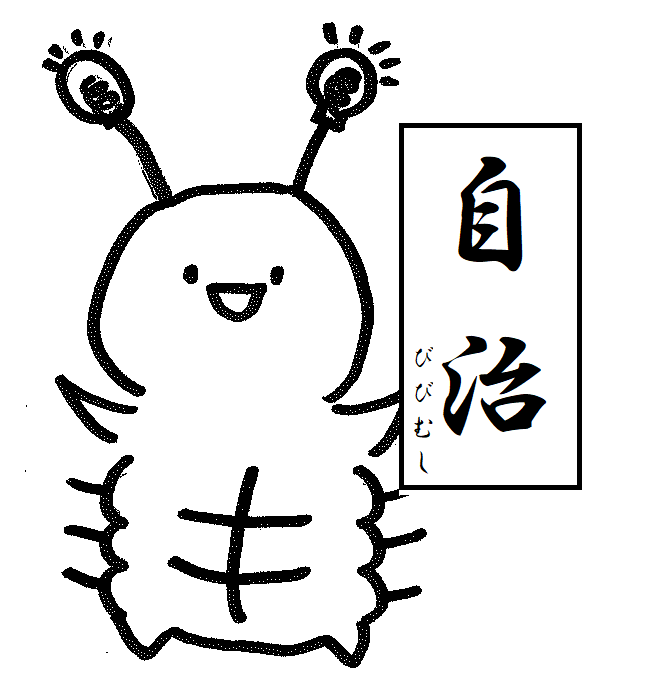 ★学年目標「5自」を夏休みに家庭でも。　自学：自ら意志を強くもって学びましょう。　自覚：この夏の重要性を自覚しましょう。　自由：普段より少し増える自由時間を上手に　　　使いましょう。　自立：家族の一員として、家庭でできること　　を、率先して行いましょう。　自治：家族のためにすべきこと、自分のある　　　　　べき姿を考え追い求めていきましょう。★1学期終盤、修学旅行コース決めで、意見と知恵を出し合いました！　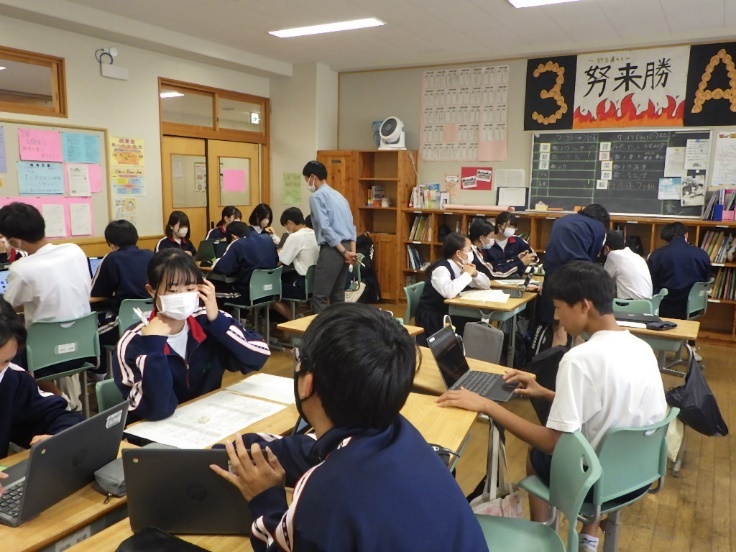 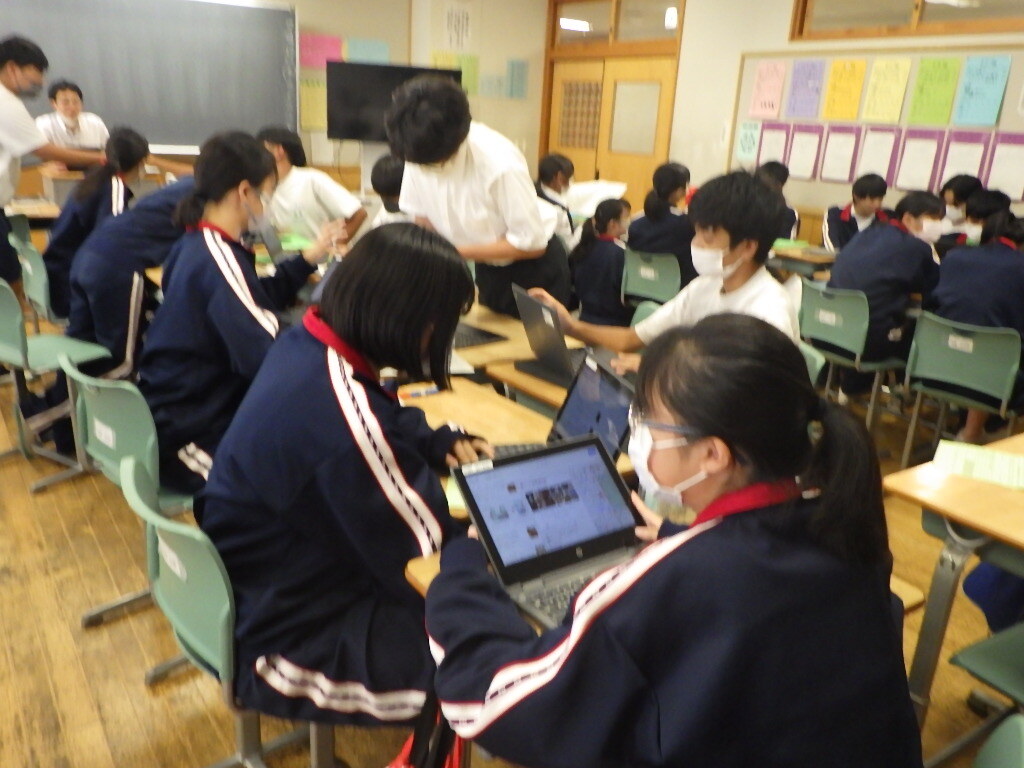 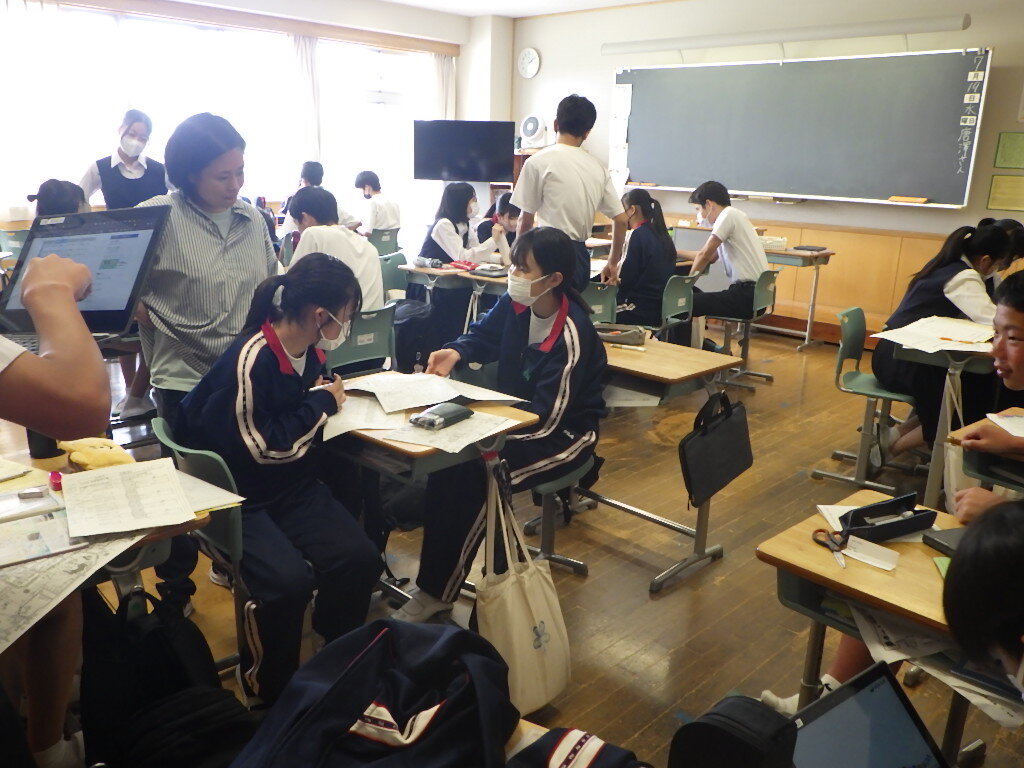 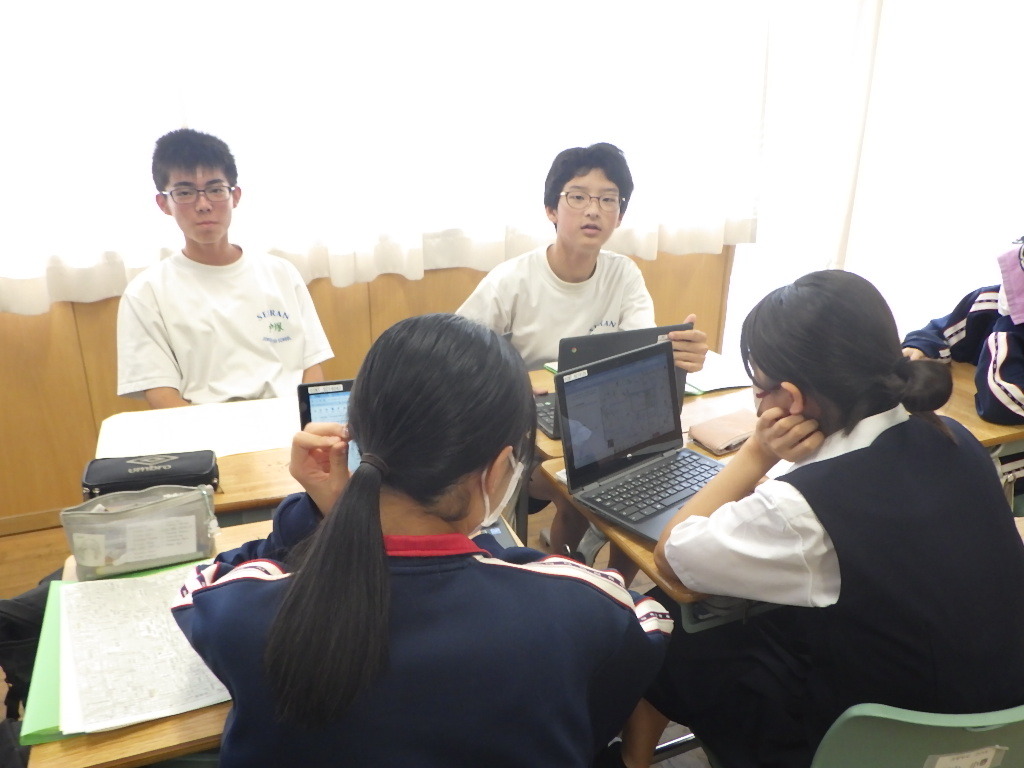 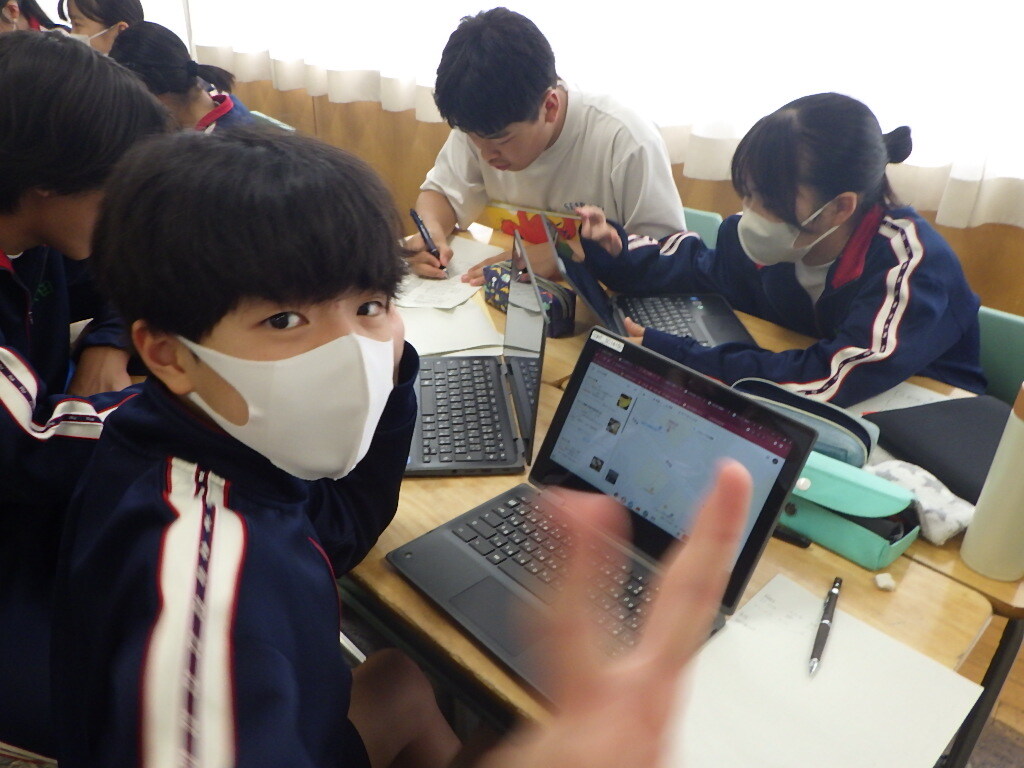 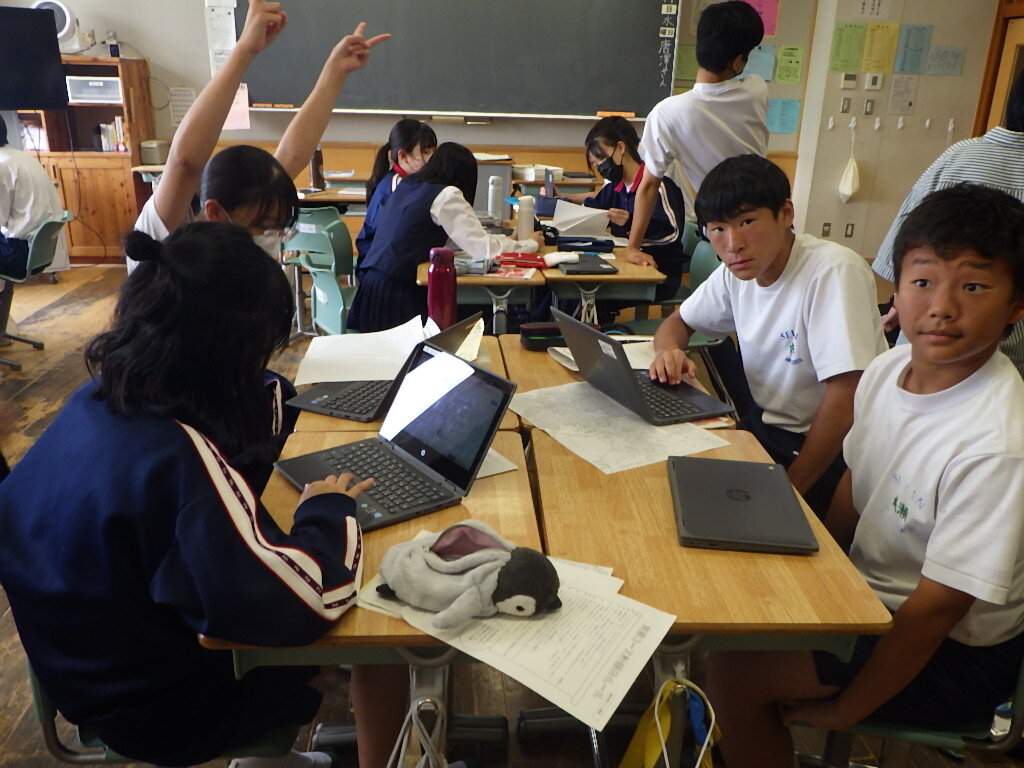 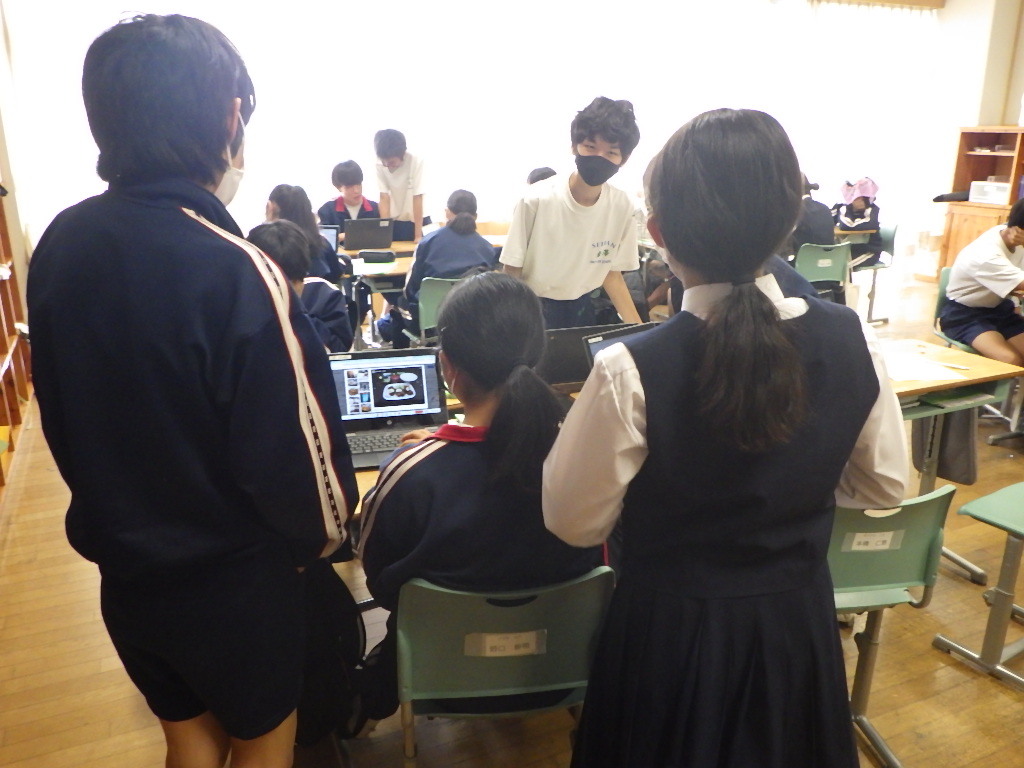 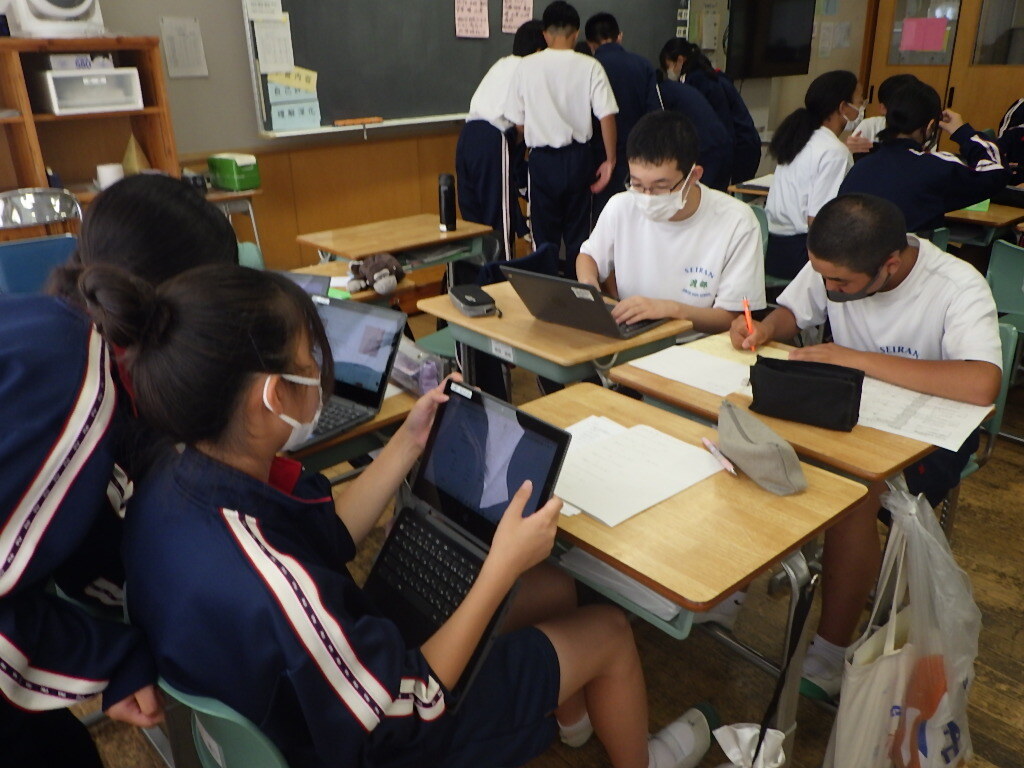 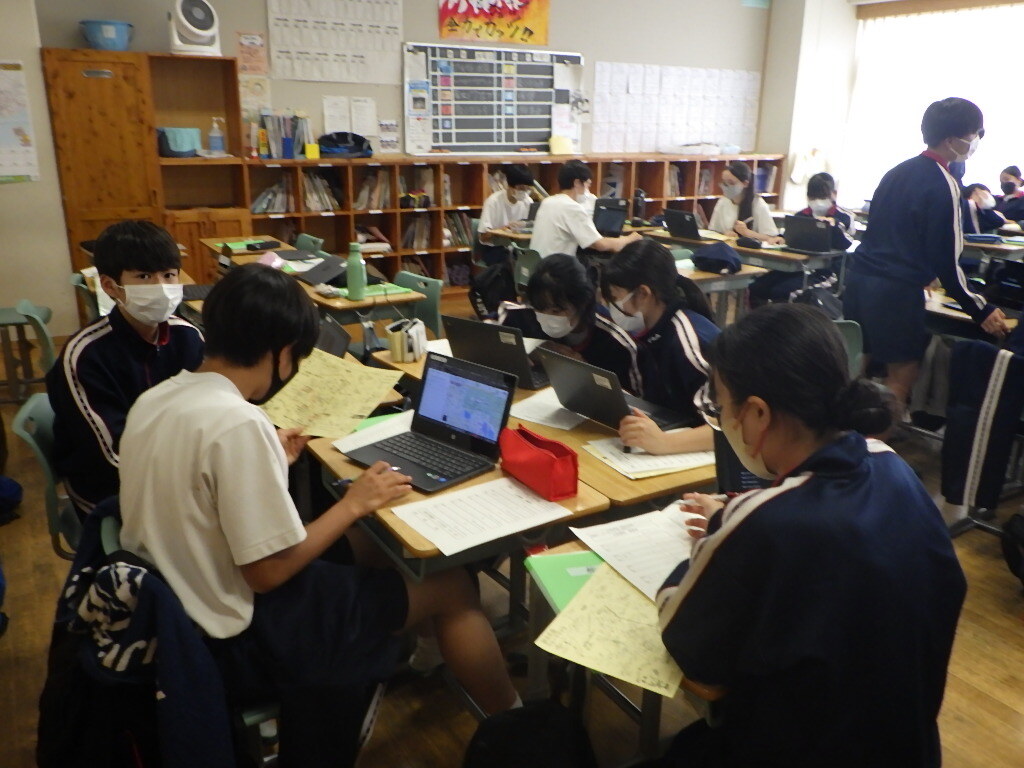 